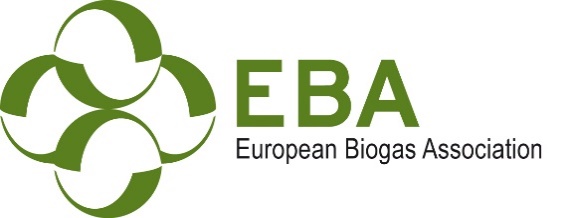 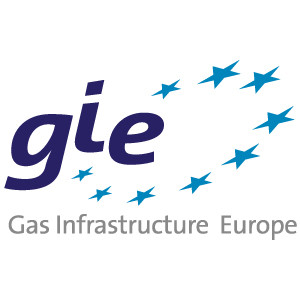 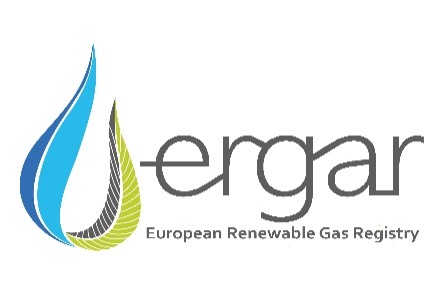 Power-to-methane: A pathway to decarbonize the European gas grid (Introduction + setting the scene)Power-to-Methane: An Integral Part of Biomethane Industry
Jan Stambasky, EBA PresidentGas Demand Scenarios
Jan Ingwersen, ENTSOG General Manager Towards a sustainable future for gas transmission networks 
Lajos Erdelyi, GIE Gas Infrastructure Europe Update on the technological developmentLatest developments in Biological P2M
Thomas Heller, Technical Project Director, MicrobEnergy - Viessmann GroupLatest developments in catalytical methanation
Serge Biollaz, Paul Scherrer InstituteIntegrating new renewable gasses in Europe Handling of renewable gases 
Jesper Bruun Sr, System Analyst EnerginetBest practice: BioCat Project
Power-to-Gas facility at a wastewater treatment plant in Denmark 
Dr. Doris Hafenbradl, CTO, Electrochaea The Importance of GoO in a Renewable Gas Markets
Attila Kovacs, ERGaR Secretary General 